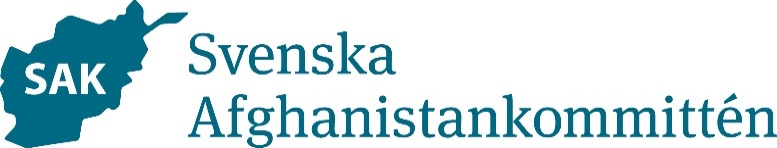 Förslag till dagordning för Svenska Afghanistankommittén Uppsalas årsmöte 19 mars 2024 § 1 Mötets öppnande§ 2 Val av årsmötespresidium, ordförande, sekreterare, justerare och rösträknare§ 3 Fatställande av dagordningen§ 4 Verksamhetsberättelse för 2023§ 5 Ekonomisk redovisning för 2023§ 6 Revisionsberättelse för 2023§ 7 Fråga om att bevilja styrelsen ansvarsfrihet § 8 Styrelsen förslag till verksamhetsplan och budget för 2024§ 9 Inlämnade motioner§ 10 Val av ordförande och minst två styrelseledamöter för 2024§ 11 Val av revisor och suppleant för 2024§ 12 Förberedelser inför och deltagande i SAKs årsmöte 2024§ 13 Övriga frågor§ 14 Mötets avslutandeStadgarna om årsmötet:7.3 Lokalförenings årsmöte ska hållas före mars månads utgång. Lokalföreningens styrelse ska kalla medlemmarna inom sitt område till lokalföreningens årsmöte minst två veckor i förväg. Dagordning och övriga handlingar ska finnas tillgängliga för medlemmarna senast två veckor före årsmötet. Medlem har rätt att lämna in motion till eller på årsmötet. Rösträtt har lokalföreningens alla medlemmar. Styrelseledamot har inte rösträtt i fråga om styrelsens förvaltning, beviljande av ansvarsfrihet och vid val av revisor. 7.4 Lokalföreningens årsmöte måste minst omfatta följande punktera) styrelsens verksamhetsberättelse med ekonomiska redovisningar samt revisorernas berättelserb) ansvarsfrihet för styrelsen för verksamhetsåretc) fastställa verksamhetsplan och budget d) motioner e) styrelsens förslag f) val av ordförande och minst två övriga ledamöter, revisor och dennes suppleant. g) förberedelser inför och deltagande i föreningens årsmöte